Thanks for playing ball with Titan!Roster and Waiver Forms must be submitted to the onsite director upon arrival and birth certificates must be available on site in each head coach’s folder.Victor Lord Park – 82 Maynard St, Winder, GA

13U Entry Fee: $32513U Team Gate Fee: $120Sanction Fee: $35 if unpaid in 2019Please check out the how much does my team owe document.Format: 2 Seeding Games & Single Elimination Bracket PlayPlease refer to pages 14-15 of our rule book for seeding procedures.
The on deck circle is on your dugout side. If you are uncomfortable with your player being that close to the batter, you may have them warm up further down the dugout, but they must remain on your dugout side.
Headfirst slides are allowed, faking a bunt and pulling back to swing is not allowed.
Runners must make an attempt to avoid contact, but do not have to slide.
Warm Up Pitches – 5 pitches between innings or 1 minute, whichever comes first.
Coaches – one defensive coach is allowed to sit on a bucket or stand directly outside of the dugout for the purpose of calling pitches. Two offensive coaches are allowed, one at third base, one at first base.
Offensive: One offensive timeout is allowed per inning.
Defensive: Three defensive timeouts are allowed during a seven inning game. On the fourth and each additional defensive timeout, the pitcher must be removed from the pitching position for the duration of the game. In the event of extra innings, one defensive timeout per inning is allowed.
An ejection will result in removal from the current game, and an additional one game suspension. Flagrant violations are subject to further suspension at the discretion of the onsite director.13U Games100 minutes finish the inning*Please be prepared to play at least 15 minutes prior to your scheduled start times**Pitchers please wear turf shoes or molded cleats**Top 2 seeds from each group play gold, bottom 2 seeds play silver**Top 2 seeds from each group play gold, bottom 2 seeds play silver**Top 2 seeds from each group play gold, bottom 2 seeds play silver**Top 2 seeds from each group play gold, bottom 2 seeds play silver**Top 2 seeds from each group play gold, bottom 2 seeds play silver**Top 2 seeds from each group play gold, bottom 2 seeds play silver*TimeFieldAge GroupTeamScoreTeam8:30613U TitanCoC6-4Georgia Select8:30713U TitanHebron Angels Red11-10Habersham Havoc10:25613U SpartanWarriors – Pierce8-9Oconee Cubs10:25713U SpartanDugout Dawgs4-6N GA Hurricanes12:20613U TitanCoC9-7Hebron Angels Red12:20713U TitanGeorgia Select3-7Habersham Havoc2:15613U SpartanWarriors – Pierce4-7N GA Hurricanes2:15713U SpartanDugout Dawgs12-7Oconee Cubs13U Gold13U Gold13U Gold4 Team Single Elimination4 Team Single Elimination4 Team Single Elimination CoC CoC CoCT1 8Field 6 – 4:10Field 6 – 4:10(1 CoC CoC CoC 10S2 2 Dawgs Dawgs DawgsField 6 - 8:00Field 6 - 8:00(3 CoC CoCCHAMPIONSCHAMPIONS Hurricanes Hurricanes HurricanesS1 10Field 6 – 6:05Field 6 – 6:05(2 9 Hurricanes Hurricanes HurricanesT2 3HebronHebronHebron13U Silver13U Silver13U Silver4 Team Single Elimination4 Team Single Elimination4 Team Single Elimination Havoc Havoc HavocT3 6Field 7 – 4:10Field 7 – 4:10(1 Havoc Havoc Havoc 2S4 1 Warriors Warriors WarriorsField 7 - 8:00Field 7 - 8:00(3 Havoc HavocCHAMPIONSCHAMPIONS Cubs Cubs CubsS3 0Field 7 – 6:05Field 7 – 6:05(2 0 Select Select SelectT4 11SelectSelectSelect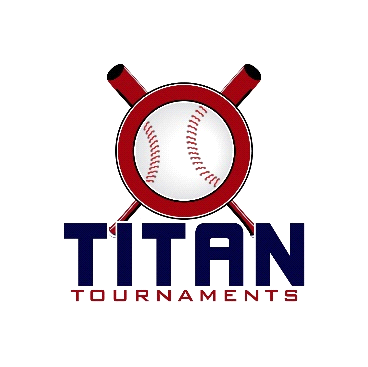 